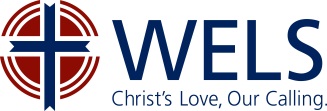  OverviewAs we work together in Christ to proclaim repentance and forgiveness of sins to all people, there is value to increasing awareness, ownership, and participation in the kingdom endeavors Jesus gives to us. Mission and Ministry Sunday, modeled after the traditional mission festival, is intended to be a celebration of God’s blessings on his church and a chance to renew our commitment to the Great Commission to “go and make disciples of all nations” (Matthew 28:18-20).Mission and Ministry Sunday can be held at any time. Two popular time frames are fall and the Epiphany season. WELS will typically release resources for the event by late summer each year.A variety of resources are available to help you put together your Mission and Ministry Sunday.WELS Missions invites congregations to request a Missions presenter and materials by taking the following steps:Step 1: Choose a date.Step 2: Submit a speaker request form at wels.net/missions/speaker-request-form. You’ll then work with WELS Missions to coordinate which missionary is available to present on your chosen date.Step 3: Reserve a Missions display kit or bulletin board kit at missionsdisplaykits.wels.net. Kits include artifacts and photos.Step 4: Advertise your event. Visit missions.welsrc.net to find Missions PowerPoint presentations, photos, videos, blogs, and worship folders.Your congregation’s pastor can lead the worship service and Bible study. Missions-themed worship ideas, sermons, and Bible study options are available for download at mcg.welsrc.net/mission-festival. Another helpful resource for reporting on our synod’s ministry efforts (ministerial education, missions, and congregational services) is the WELS annual report, Your Gifts, God’s Blessings. A PowerPoint with notes to guide the presenter is available for download at wels.net/annualreport.EvangelismConsider ways to better reach out to your community. A link is posted to WELS Evangelism resources. A good place to start is to host a “School of Outreach” to review your current evangelism program and consider ideas to enhance your efforts.OfferingsMission and Ministry Sunday is a good way to share how the Lord Jesus uses our thank offerings to his glory. Member enthusiasm for doing more for Christ’s kingdom through their offerings can be directed toward growing current Congregation Mission Offerings (CMO) and/or toward collecting a special offering. If your congregation collects a special offering for WELS ministry, this can be turned in using an "Other Gift" coupon (your church treasurer should be familiar with these) with a ministry designation indicated. Consider designating offerings to "WELS Mission and Ministry" to support our daily gospel work through WELS. We welcome your questions and feedback. Call WELS Ministry of Christian Giving at 800-827-5482 or e-mail mcg@wels.net.We also appreciate your submissions of worship and Bible study resources for Mission and Ministry Sunday for sharing with other congregations.